Проект «Ознакомление дошкольников с культурой народов Поволжья»  в старшей группе «Ягодка».2014 годВоспитатель Ямбарцева О.В.Вид проекта: групповой.Состав участников: воспитатели, родители, дети старшей  группы.Тип проекта: информационно-творческий.По продолжительности: средней продолжительности.Сроки работы: октябрь-ноябрьОхватываемые образовательные области: «Познание», «Коммуникация», «Социализация».Актуальность:Россия всегда являлась многонациональным государством, а регион Поволжья, где на протяжении веков сосуществовали народы разных языковых групп и традиций, можно считать уникальной лабораторией поиска путей развития личности через взаимодействие культур. С раннего детства ребенок живет в родной национальной среде, «впитывая с молоком матери» культуру, ценности и нравственные ориентиры, заложенные в культуре народа. Взрослея, он сам становится представителем своего народа, хранителем и продолжателем традиций.Воспитывать в детях толерантное отношение к другим народностям одна из важнейших задач работы педагога. В нашем регионе живут русские, татары, чуваши, мордва, удмурты, башкиры, марийцы и т.д.Дети должны иметь представление о культуре, быте, жизни другого народа, доступное их возрасту.Цель проекта: познакомить детей старшего дошкольного возраста с традициями и культурой народов Поволжья.Задачи проекта:Задачи проектируемого процесса на детей:1. Вызвать у детей интерес к знакомству с традициями народов Поволжья.2. Сформировать у детей знания и представления об образе жизни людей, населяющих Поволжье, их обычаях, традициях, фольклора и национальных костюмах.3. Сформировать у детей умение применять полученные знания, представления о народах Поволжья в самостоятельной деятельности (продуктивной, игровой).Задачи проектируемого процесса на родителей:1. Актуализировать потребность родителей в совместной деятельности с детьми и педагогами по теме ознакомления старших дошкольников с народами Поволжья.2. Повысить компетентность родителей в приобщении детей к обычаям, традициям, фольклору и национальным костюмам народов Поволжья.3. Способствовать активному участию родителей в организации досуговых мероприятий, способствующих ознакомлению детей старшего дошкольного возраста с культурой и традициями народов Поволжья.Содержание проекта.1. Беседа о народах Поволжья. 2. НОД «Какие народы живут в России». 3. Просмотр видеофильма о традициях и обычаях народов Поволжья. 4. Просмотр презентации «Костюмы народов Поволжья» 5. Ознакомление с народными сказками. 6. Рисование детьми с родителями костюмов, традиций народов Поволжья.7. Подвижные игры народов Поволжья.8. Работа с раскрасками «Народы Поволжья».9. Аппликация «Костюмы народов Поволжья»10.Лепка «Национальные праздники».11. НОД «Праздники народов Поволжья».12. Подготовка к презентации. Презентация.Предполагаемый результат проекта.Создание фотоальбома «Национальные костюмы народов Поволжья».Стенгазета «Национальные костюмы народов Поволжья».НОД «Какие народы живут в России».Создание книги сказок.Презентация по проекту.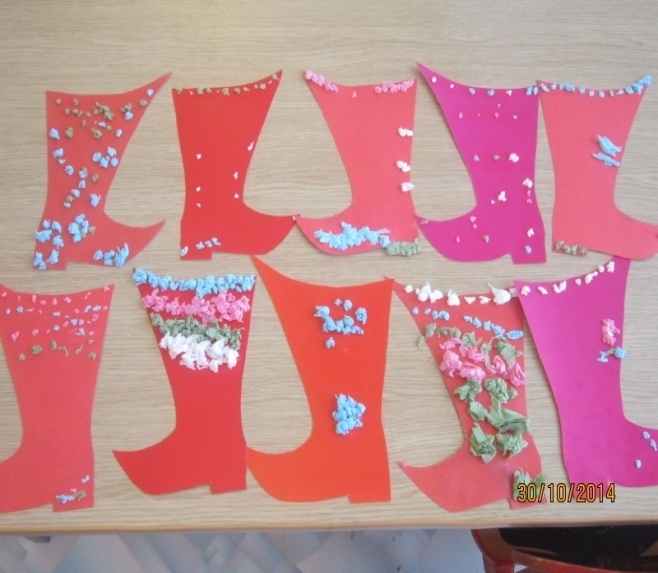 